КОНТРОЛЬНО-РЕВИЗИОННАЯ  КОМИССИЯАЛЕКСАНДРОВСКОГО  РАЙОНА ТОМСКОЙ ОБЛАСТИСТАНДАРТВНЕШНЕГО МУНИЦИПАЛЬНОГО ФИНАНСОВОГО КОНТРОЛЯСВФК 08«КОНТРОЛЬ РЕАЛИЗАЦИИ РЕЗУЛЬТАТОВ  КОНТРОЛЬНЫХ И ЭКСПЕРТНО-АНАЛИТИЧЕСКИХ МЕРОПРИЯТИЙ,  ПРОВЕДЕННЫХ КОНТРОЛЬНО-РЕВИЗИОННОЙ КОМИССИЕЙ АЛЕКСАНДРОВСКОГО  РАЙОНА»УТВЕРЖДЕНприказом председателяКонтрольно-ревизионнойКомиссии Александровского районаот  14.02.2018 № 5СОДЕРЖАНИЕ1. Общие положения .......................................................................................................... 32. Цель, задачи и формы контроля реализации результатов контрольных и экспертно-аналитических мероприятий ............................................................................................. 43. Анализ итогов рассмотрения органами местного самоуправления и объектамиконтроля отчетов, аналитических и других документов палаты по результатампроведенных мероприятий ................................................................................................ 54. Анализ итогов рассмотрения информационных писем .............................................. 65. Анализ итогов рассмотрения правоохранительными органами материаловконтрольных мероприятий ................................................................................................ 66. Контроль реализации представлений (предписаний) ................................................. 77. Оформление и использование итогов контроля реализации результатовпроведенных мероприятий .............................................................................................. 108. Осуществление контроля за исполнением положений Стандарта .......................... 11Приложение 1 ................................................................................................................... 12Приложение 2 ................................................................................................................... 14Приложение 3 ................................................................................................................... 16Приложение 4 ................................................................................................................... 17Приложение 5 ................................................................................................................... 181. Общие положения1.1. Стандарт внешнего муниципального финансового контроля СФК «Контроль реализации результатов контрольных и экспертно-аналитических мероприятий, проведенных Контрольно- ревизионной комиссии Александровского  района» (далее - Стандарт) разработан для организации исполнения требований Федерального закона от 07.02.2011 № 6-ФЗ «Об общих принципах организации и деятельности контрольно-счетных органов субъектов Российской Федерации и муниципальных образований», Положения о Контрольно- ревизионной комиссии Александровского  района, утвержденного решением Думы Александровского  района Томской  области от 21.11.2011 № 121 (далее - Положение о КРК) .1.2. При разработке настоящего Стандарта учтены положения стандартов и методических документов Счетной палаты Российской Федерации и Союза муниципальных контрольно-счетных органов России:1.2.1. Общие требования к стандартам внешнего государственного и муниципального финансового контроля, утвержденные Коллегией Счетной палаты Российской Федерации (протокол от 12.05.2012 № 21К (854));1.2.2. СФК 4050 «Контроль реализации результатов контрольных и экспертно-аналитических мероприятий, проведенных Счетной палатой Российской Федерации», утвержденный Коллегией Счетной палаты Российской Федерации (протокол от 28.12.2007 № 59К (577));1.2.3. Типовые методические рекомендации «Контроль реализации результатов контрольных и экспертно-аналитических мероприятий», утвержденные решением Президиума Союза МКСО (протокол заседания Президиума Союза МКСО от 21.10.2013 № 4 (35), п.25.3).1.4. Целью настоящего Стандарта является методическое и нормативное обеспечение контроля реализации результатов контрольных и экспертно-аналитических мероприятий, проведенных Контрольно-ревизионной  комиссии Александровского  района (далее – Контрольно-ревизионная комиссия, КРК).1.5. Задачами настоящего Стандарта являются:1.5.1. определение правил и процедур контроля реализации результатов проведенных мероприятий;1.5.2. установление единого порядка организации и осуществления контроля реализации результатов проведенных мероприятий;1.5.3. определение порядка оформления итогов контроля реализации результатов проведенных мероприятий.1.6. Под результатами проведенных мероприятий, в рамках настоящего Стандарта, понимаются требования, предложения и рекомендации, содержащиеся в документах, оформляемых по результатам проведенных мероприятий и направляемых Контрольно-ревизионной комиссии в органы государственной власти, органы местного самоуправления и объекты контроля (далее – документы, направленные Контрольно- ревизионной комиссии).Под реализацией результатов проведенных мероприятий, в рамках настоящего Стандарта, понимаются итоги рассмотрения (исполнения) органами государственной власти и местного самоуправления, объектами контроля следующих документов, направленных им Контрольно-ревизионной комиссией  по результатам проведенных мероприятий:1.6.1. отчет о результатах контрольного мероприятия;1.6.2. информационное письмо Контрольно-ревизионной комиссии;1.6.3. представление Контрольно-ревизионной комиссии;1.6.4. предписание Контрольно-ревизионной комиссии;1.6.5. обращение Контрольно- ревизионной комиссии в правоохранительныеорганы.1.7. Сферой применения Стандарта являются правоотношения, связанные с контролем реализации результатов проведенных Контрольно-ревизионной комиссией Александровского  района.1.8. Положения настоящего Стандарта являются обязательными для  соблюдения  сотрудниками Контрольно-ревизионной комиссии.2. Цель, задачи и формы контроля реализации результатов контрольных и экспертно-аналитических мероприятий2.1. Контроль реализации результатов проведенных мероприятий включает в себя:2.1.1. анализ итогов рассмотрения отчетов, аналитических и других документов Контрольно-ревизионной комиссии по результатам проведенных  мероприятий;2.1.2. анализ итогов рассмотрения информационных писем Контрольно-ревизионной комиссии Александровского  района.2.1.3. контроль соблюдения сроков рассмотрения представлений Контрольно-ревизионной комиссии и информирования о принятых по представлениям решениях и мерах по их реализации, выполнения указанных решений и мер, а также контроль исполнения предписаний Контрольно-ревизионной комиссии реализации представлений (предписаний));2.1.4. анализ итогов рассмотрения правоохранительными органами материалов контрольных мероприятий, направленных им Контрольно-ревизионной комиссии.2.2. Целью контроля реализации результатов проведенных мероприятий является обеспечение качественного выполнения задач, возложенных на Контрольно- ревизионной комиссии и достижения высокого уровня эффективности ее контрольной и экспертно-аналитической деятельности.2.3. Задачами контроля реализации результатов проведенных мероприятий являются:2.3.1. получение информации о рассмотрении (исполнении) органами государственной власти, органами местного самоуправления и объектами контроля документов,  направленных им Контрольно-ревизионной  комиссии  по результатам проведенных мероприятий;2.3.2. выработка и принятие дополнительных мер для устранения выявленных нарушений и недостатков, отмеченных в заключениях, представлениях и предписаниях Контрольно-ревизионной комиссии, а также предложений по привлечению к ответственности должностных лиц, виновных в нарушении сроков рассмотрения представлений и (или) неисполнении или ненадлежащем исполнении предписаний;2.3.3. определение результативности проведенных мероприятий;2.3.4. повышение качества и эффективности контрольной и экспертно-аналитической деятельности Контрольно-ревизионной комиссии;2.3.5. разработка предложений по совершенствованию контрольной и экспертно-аналитической деятельности Контрольно- ревизионной комиссии и ее правового, организационного, методологического и иного обеспечения;2.3.6. разработка предложений, направленных на совершенствование бюджетного процесса муниципального образования.2.4. Контроль реализации результатов проведенных мероприятий организуютдолжностные лица Контрольно-ревизионной комиссии, ответственные за их исполнение.Указанный контроль осуществляется с использованием правил делопроизводства и документооборота, установленного в Контрольно-ревизионной комиссии.2.5. Контроль реализации результатов проведенных мероприятий осуществляется посредством:2.5.1. анализа полученной информации о решениях и мерах, принятых органами государственной власти, органами местного самоуправления и объектами контроля по итогам рассмотрения документов Контрольно-ревизионной  комиссии  по результатам проведенных мероприятий, по выполнению требований, предложений и рекомендаций Контрольно-ревизионной комиссии;2.5.2. мониторинга учета в нормативных правовых актах, принятых органами местного самоуправления, предложений Контрольно-ревизионной комиссии по их совершенствованию;2.5.3. включения в программы контрольных мероприятий вопросов проверки реализации представлений (предписаний) Контрольно-ревизионной комиссии, направленных по результатам ранее проведенных мероприятий на данном объекте контроля;2.5.4. проведения контрольных мероприятий по проверке реализации представлений (предписаний) Контрольно-ревизионной комиссии.2.6. Документы по контролю реализации результатов проведенных мероприятий должны быть скомплектованы в составе дел, формируемых в соответствии с Инструкцией по делопроизводству в Контрольно-ревизионной комиссии по соответствующему мероприятию.3. Анализ итогов рассмотрения органами местного самоуправления и объектами контроля отчетов, аналитических и других документов палаты по результатам проведенных мероприятий Контрольно- ревизионной комиссии  проводит анализ принятых решений и мер по их реализации, по итогам рассмотрения органами местного самоуправления и объектами контроля отчетов, аналитических и других документов Контрольно-ревизионной комиссии по результатам проведенных контрольных и экспертно-аналитических мероприятий, а также по итогам рассмотрения представленных Контрольно-ревизионной комиссии предложений и рекомендаций по совершенствованию и организации бюджетного процесса муниципального района и муниципальных образований Александровского района и совершенствованию муниципальных правовых актов муниципальных образований.Анализ осуществляется на основе изучения информации, представленной органами местного самоуправления и объектами контроля по итогам рассмотрения ими указанных выше документов, а также путем проведения мониторинга изменений, вносимых в муниципальные правовые акты, принятых в соответствии с предложениями и рекомендациями Контрольно-ревизионной комиссии.4. Анализ итогов рассмотрения информационных писемВ случае поступления от органов местного самоуправления, государственных органов, муниципальных предприятий, учреждений и организаций информации о результатах рассмотрения ими информационных писем Контрольно-ревизионной  комиссии осуществляется анализ решений и мер, принятых по результатам рассмотрения указанных информационных писем и направленных на устранение выявленных нарушений и недостатков, решение проблем в сфере формирования и использования средств местного бюджета и муниципальной собственности, повышение эффективности использования бюджетных средств.5. Анализ итогов рассмотрения правоохранительными органами материалов контрольных мероприятий5.1. По итогам рассмотрения правоохранительными органами материалов контрольных мероприятий, направленных в их адрес Контрольно-ревизионной комиссии, проводится анализ принятых ими мер по выявленным Контрольно- ревизионной  комиссии нарушениям.Анализ проводится на основе информации, полученной Контрольно-ревизионной комиссии от правоохранительных органов по результатам рассмотрения обращения.5.2. В ходе анализа информации, полученной от правоохранительных органов, осуществляются следующие действия:5.2.1. анализируются результаты мер, принятых правоохранительным органом по нарушениям, выявленным Контрольно-ревизионной комиссии (опротестование противоречащих закону правовых актов или обращение в суд о признании таких актов недействительными, вынесение представлений об устранении нарушений закона, возбуждение дел об административных правонарушениях или уголовных дел, направление материалов по возбужденным делам в суд и т.п.);5.2.2. анализируются причины отказа правоохранительного органа в принятии мер по материалам, направленным ему Контрольно-ревизионной комиссии  по результатам контрольного мероприятия (в случае принятия им такого решения).6. Контроль реализации представлений (предписаний)6.1. Контроль реализации представлений (предписаний) Контрольно-ревизионной комиссии включает в себя следующие процедуры:6.1.1. постановка представлений (предписаний) Контрольно-ревизионной комиссии на контроль;6.1.2. анализ хода и результатов реализации представлений (предписаний) Контрольно-ревизионной комиссии;6.1.3. принятие мер в случаях несоблюдения установленного срока рассмотрения представлений Контрольно-ревизионной комиссии;6.1.4. принятие мер в случаях неисполнения или ненадлежащего исполнения предписаний Контрольно-ревизионной комиссии;6.1.5. снятие представлений (предписаний) Контрольно-ревизионной комиссии с контроля, продление сроков контроля их реализации и (или) принятие мер по их реализации.6.2. Нумерация представлений (предписаний) осуществляется сотрудником Контрольно-ревизионной комиссии, ответственным за контроль документооборота в хронологической последовательности в пределах года. Журналы учета представлений и предписаний Контрольно-ревизионной комиссии представлены в Приложениях 1, 2 к настоящему Стандарту.6.3. Анализ хода и результатов реализации представлений (предписаний) Контрольно-ревизионной комиссии  осуществляется в ходе проведения:6.3.1. текущего контроля реализации представлений (предписаний), осуществляемого путем изучения и анализа полученной от органов местного самоуправления и объектов контроля информации о ходе и результатах реализации представлений (предписаний);6.3.2. контрольных мероприятий, предметом или одним из вопросов которых является реализация ранее направленных представлений (предписаний).6.4. Текущий контроль реализации представлений (предписаний) Контрольно-ревизионной комиссии  включает в себя осуществление:6.4.1. анализа соблюдения органами местного самоуправления и объектами контроля установленных Контрольно-ревизионной комиссии  сроков рассмотрения представлений (предписаний) и информирования Контрольно-ревизионной комиссии о принятых по представлениям (предписаниям) решениях и мерах по их реализации.В ходе анализа осуществляется сопоставление фактических сроков рассмотрения представлений (предписаний) и информирования Контрольно-ревизионной комиссии со сроками, указанными в представлениях (предписаниях). Фактические сроки рассмотрения представлений (предписаний) и информирования Контрольно- ревизионной  комиссии  о принятых по представлениям (предписаниям) решениях и мерах по их реализации определяются по исходящей дате документов о результатах реализации представлений (предписаний) Контрольно-ревизионной комиссии. В случаях несоблюдения органами местного самоуправления, объектами контроля сроков рассмотрения представлений (предписаний) КРК АР  ответственный за мероприятие  подготавливает за подписью председателя КРК  АР в адрес руководителей органов местного самоуправления или объектов контроля письмо-напоминание об истечении сроков рассмотрения представлений (представлений) КРК  АР.6.4.2. анализа результатов рассмотрения и выполнения органами местного самоуправления и объектами контроля требований, предложений и рекомендаций, содержащихся в представлениях (предписаниях) Контрольно-ревизионной  комиссии, который включает в себя:1) анализ и оценку своевременности и полноты реализации органами местного самоуправления и объектами контроля представлений (предписаний),выполнения запланированных мероприятий по устранению выявленных нарушений и недостатков и ликвидации их последствий;2) анализ соответствия решений и мер, принятых органами местного самоуправления и объектами контроля, содержанию требований, предложений и рекомендаций, содержащихся в представлениях (предписаниях);3) анализ причин невыполнения требований, предложений и рекомендаций, содержащихся в представлениях (предписаниях) Контрольно-ревизионной  комиссии.Контроль своевременности предоставления информации по представлениям (предписаниям) Контрольно-ревизионной комиссии, учет результатов проведенных мероприятий и принятых по ним мер осуществляет руководитель контрольного мероприятия.Подготовка информации о принятых мерах осуществляется руководителем контрольного мероприятия в разрезе каждого пункта представления (предписания) в пятидневный срок со дня, следующего за днем получения информации от органа местного самоуправления, объекта контроля. В случае отсутствия руководителя контрольного мероприятия на рабочем месте (командировка, отпуск, временная нетрудоспособность и др.) исчисление пятидневного срока начинается со дня приступления руководителя контрольного мероприятия к своим обязанностям.Образец оформления информации приведен в Приложении 3 к настоящему Стандарту.В ходе текущего контроля реализации представлений (предписаний) Контрольно- ревизионной  комиссии  у органов местного самоуправления и объектов контроля может быть запрошена необходимая информация или документация о ходе и результатах реализации представлений (предписаний).Информация по выполнению представлений (предписаний) Контрольно-ревизионной комиссии  подлежит хранению в деле соответствующего контрольного мероприятия.6.5. Контрольные мероприятия, предметом которых является реализация представлений (предписаний) Контрольно-ревизионной комиссии, или проверка реализации ранее направленных представлений (предписаний), являющаяся одним из вопросов программ контрольных мероприятий, осуществляются в следующих случаях:6.5.1. необходимости уточнения полученной информации о принятых решениях, ходе и результатах реализации представлений (предписаний) или проверки ее достоверности;6.5.2. получения от органов местного самоуправления и объектов контроля неполной информации о принятых ими по представлениям (предписаниям) решениях и (или) мерах по их реализации или наличия обоснованных сомнений в достоверности полученной информации;6.5.3. получения по результатам текущего контроля реализации представлений (предписаний) Контрольно-ревизионной комиссии информации о неэффективности или низкой результативности мер по реализации представлений (предписаний), принятых органами местного самоуправления и объектами контроля.Планирование, подготовка и проведение указанных контрольных мероприятий, а также оформление их результатов осуществляется в соответствии с Регламентом и стандартами внешнего муниципального финансового контроля Контрольно- ревизионной  комиссии.6.6. По итогам анализа результатов реализации органами местного самоуправления и объектами контроля представлений (предписаний) дается оценка результативности выполнения содержащихся в представлениях (предписаниях) требований, предложений и рекомендаций, которая может заключаться в устранении выявленных нарушений, возмещении причиненного ущерба, совершенствовании системы управления бюджетными средствами и муниципальной собственностью.6.7. В случаях несоблюдения сроков рассмотрения представлений, Контрольно-ревизионная комиссия направляет в органы местного самоуправления, проверяемые организации и их должностным лицам предписание в порядке, установленном Регламентом Контрольно-ревизионной  комиссии.6.8. Информация об отмене предписаний Контрольно-ревизионной  комиссии отражается в соответствующем журнале сотрудником Контрольно-ревизионной  комиссии, ответственным за постановку предписаний на контроль.6.9. За неисполнение или ненадлежащее исполнение предписаний Контрольно- ревизионной комиссии  к соответствующим должностным лицам могут быть применены меры административной ответственности, установленные законодательством Томской  области. Подготовку проекта протокола об административном правонарушении осуществляет руководитель контрольного мероприятия в соответствии с порядком, установленным Регламентом Контрольно-ревизионной  комиссии.6.10. Руководитель соответствующего контрольного мероприятия представляет председателю Контрольно-ревизионной комиссии информацию по выполнению представления, срок реализации которого истек, с предложением:6.10.1. о снятии с контроля представления (с обоснованием целесообразности снятия с контроля);6.10.2. о продлении сроков реализации представления (с обоснованием причин);6.10.3. о направлении предписания о незамедлительном рассмотрении представления.Продление сроков реализации представлений Контрольно-ревизионной  комиссии осуществляется только при наличии объективных причин для продления (например, с учетом срока, необходимого для несения изменений в нормативные правовые акты, для удержания сумм из заработной платы и др.).6.11. Сроком завершения контроля реализации представления (предписания) Контрольно-ревизионной  комиссии является дата принятия решения о снятии его с контроля.Решение о снятии представления с контроля может быть принято только при выполнении следующих условий:6.11.1. принятия по представлению Контрольно-ревизионной комиссии  решений и мер по их реализации;6.11.2. информирования Контрольно-ревизионной  комиссии  в установленные сроки о принятых по представлению решениях и мерах по их реализации.Решение о снятии с контроля предписания может быть принято только в случае исполнения всех требований, содержащихся в предписании.7. Оформление и использование итогов контроля реализации результатовпроведенных мероприятий7.1. Итоги контроля реализации результатов проведенных мероприятий оформляются в виде следующих документов:7.1.1. отчет о результатах контрольного мероприятия – оформляется в случае проведения контрольного мероприятия, предметом или одним из вопросов которого является реализация представлений (предписаний). Отчет оформляется в соответствии со стандартом внешнего муниципального финансового контроля, регламентирующего общие правила проведения контрольного мероприятия;7.1.2. информация по выполнению представлений (предписаний) Контрольно-ревизионной  комиссии (Приложение 3 к настоящему стандарту);7.1.3. информация о результатах реализации представлений (предписаний)Контрольно-ревизионной комиссии (Приложение 4 к настоящему Стандарту) – оформляется руководителями контрольных мероприятий, по результатам которых направлены представления (предписания), предоставляется председателю Контрольно-ревизионной  комиссии  в срок до 1 февраля года, следующего за отчетным. В том числе указанной форме подлежат отражению результаты анализа итогов рассмотрения информационных писем, материалов контрольных мероприятий, направленных в правоохранительные органы, и других документов Контрольно-ревизионной комиссии по результатам проведенных мероприятий.7.2. Кроме того, итоги контроля реализации результатов проведенных мероприятий подлежат отражению должностными лицами в отчетах по итогам выполнения плана работы Контрольно-ревизионной  комиссии  по закрепленным за ними направлениям деятельности.Указанные отчеты оформляются в срок до 1 февраля года, следующего за отчетным, содержат текстовую и табличную части, в которых приводится информация о результатах контрольных и экспертно-аналитических мероприятий, и предоставляются  председателю Контрольно-ревизионной  комиссии на бумажном носителе и в электронном виде.В текстовой части отчета приводится информация об основных нарушениях, выявленных в ходе контрольных и экспертно-аналитических мероприятий. Табличная часть отчета приведена в Приложении 5 к настоящему стандарту.7.3. Информация об итогах контроля реализации результатов проведенных мероприятий является основой для составления ежегодного отчета о деятельности Контрольно- ревизионной  комиссии.7.4. Итоги контроля реализации результатов проведенных мероприятий используются при планировании работы Контрольно-ревизионной  комиссии и разработке мероприятий по совершенствованию ее контрольной и экспертно-аналитической деятельности.8. Осуществление контроля за исполнением положений Стандарта8.1. Контроль за исполнением положений настоящего Стандарта  осуществляется председателем  Контрольно- ревизионной  комиссии.Приложение 1к Стандарту СВФК ____КОНТРОЛЬНО-РЕВИЗИОННАЯ  КОМИССИЯАЛЕКСАНДРОВСКОГО РАЙОНА ТОМСКОЙ ОБЛАСТИ ЖУРНАЛучета представлений Контрольно-ревизионной комиссиис №_______ по №________Начат «____» ____________20___годаОкончен «____» ____________20___годаНа _______ листахХранить _____ летПриложение 2к Стандарту СВФК ____КОНТРОЛЬНО-РЕВИЗИОННАЯ  КОМИССИЯАЛЕКСАНДРОВСКОГО РАЙОНА ТОМСКОЙ ОБЛАСТИ ЖУРНАЛучета предписаний  Контрольно-ревизионной комиссиис №_______ по №________Начат «____» ____________20___годаОкончен «____» ____________20___годаНа _______ листахХранить _____ летПриложение 3к Стандарту СВФК ____Информацияпо выполнению представления (предписания) Контрольно-ревизионной комиссии Александровского района от__________ 20___ г. №____по контрольному мероприятию _______________________________________________ по состоянию на __________ 20___ г.Предложения:(Возможные варианты: представление (предписание) снять с контроля, продлить срок реализации представления (предписания) и т.д.)Руководитель контрольногоМероприятия1-Указывается из вариантов: «исполнено полностью», «исполнено частично», «не исполнено»Приложение 5к Стандарту СВФК ____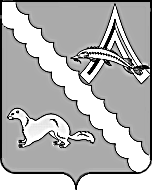 КОНТРОЛЬНО-РЕВИЗИОННАЯ КОМИССИЯАЛЕКСАНДРОВСКОГО РАЙОНА ТОМСКОЙ ОБЛАСТИЛебедева, ул., д.8, с. Александровское, Александровского района, Томской области, 636760, тел/факс (38255) 2-44-88e-mail: kso.aleks@yandex.ruОсновные  показатели  деятельностиКонтрольно- ревизионной  комиссии Александровского  районаВ 20___ годуИсполнительНомер пунктапредставления(предписания)Содержание нарушенияИнформация о принятых мерахОценкавыполнения11234№ п/пПоказателиЗначение1.Контрольная  деятельность1.Контрольная  деятельность1.Контрольная  деятельность1.1.Количество  проведенных  проверок1.1.1.В  том числе  по  внешней  проверке  отчета  об  исполнении  бюджета  и  бюджетной отчетности  ГАБС 1.2.Количество объектов, охваченных при проведении контрольных  мероприятий1.2.1.органов местного самоуправления1.2.2.муниципальных учреждений1.2.3.муниципальных предприятий1.2.4.прочих организаций1.3.Объем проверенных средств, всего, тыс. руб., в том числе1.3.1.объем проверенных бюджетных средств, тыс. руб.Справочно:Справочно:Справочно:Объем расходных обязательств, утвержденных в бюджете муниципальногообразования на 20___ год, тыс. руб.1.4.Выявлено нарушений и недостатков, всего, тыс. руб., в том числе:1.4.1.нецелевое использование бюджетных средств1.4.2.неэффективное использование бюджетных средств2. Экспертно- аналитическая  деятельность2. Экспертно- аналитическая  деятельность2. Экспертно- аналитическая  деятельность2.1.Количество проведенных экспертно-аналитических мероприятий, всего, в томчисле2.1.1.подготовлено заключений по проектам нормативных правовых актоворганов местного самоуправления, из них2.1.2.количество подготовленных КСО предложений2.1.3.количество предложений КСО, учтенных при принятии решений3.Реализация   результатов  контрольных и экспертно- аналитических  мероприятий3.Реализация   результатов  контрольных и экспертно- аналитических  мероприятий3.Реализация   результатов  контрольных и экспертно- аналитических  мероприятий3.1.Направлено  представлений3.1.1. снято  с  контроля  представлений3.2. Направлено предписаний3.2.1.Снято  с  контроля  преписаний3.3.Устранено финансовых  нарушений, тыс.руб., в  том  числе:3.3.1.Возмещено  средств  в  бюджет3.3.2.Возмещено  средств  организаций3.3.3.Выполнено работ, оказано услуг3.4.Справочно:Справочно:3.4.1.Привлечено к  дисциплинарной  ответственности3.4.2.Направлено  материалов  в правоохранительные органы3.4.3.Возбуждено уголовных  дел по  материалам  проверок3.5.Устранено  финансовых  нарушений по  мероприятиям, проведенным в периодах, предшествующих  отчетному, тыс.руб.